Catholic Church of Sts. Peter and Paul, Northfields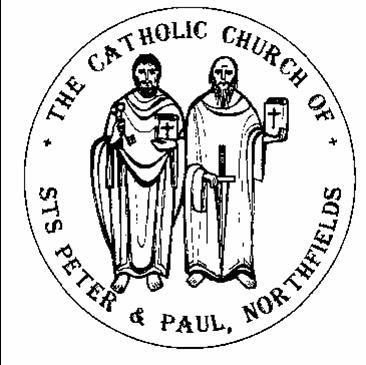 38, Camborne Avenue, Ealing, London, W13 9QZ.  Tel. 020 8567 5421e-mail: northfields@rcdow.org.uk; website: http://parish.rcdow.org.uk/northfieldsFacebook page: https://fb.me\38camborneavenueParish Priest: Fr. Jim Duffy; Parish Deacon Rev Andrew GoodallPastoral Assistant: Anna Maria Dupelycz; Parish Administrator: Rosa BamburyAlternative Number: 07787 048144 (Anna); northfieldscat@rcdow.org.uk  Office Opening Hours Mon – Weds .& Fri, 10am – 2.00pm.  Closed Thursdays.Sacraments and Devotions:  Suspended until further notice.Psalter Week 3____________________________________________________________________________________________________All SaintsSunday 31st October 2021  ____________________________________________________________________________________________________Readings:This Week (All Saints) Apocalypse 7:2-4, 9-14; Ps 23 1-6; 1 John 3:1-3; Matthew 5:1-12Next Week (32nd Sunday Year B) Kings 17:10 -16; Ps 145:7-10, Hebrews 9:24-28; Mark 12:38-44_________________________________________________________________________________________________Motives to Love the Mass Deeply (5)The history of the Church is full of situations where people were put to death for the faith.  This happened often because of their adherence to the Mass.  Certainly, in the early centuries under the Roman Empire, executions were carried out on a large scale.  Then, our own ancestors in the faith in Ireland and Britain were severely persecuted in the 16th and 17th centuries in the wake of the Reformation.  In Ireland, Mass was celebrated on Mass Rocks in remote parts of the countryside.  In both countries, priests celebrating Mass, people attending it and those facilitating a priest, if caught, were put to death, sometimes by being hanged, drawn and quartered.  They knew the dangers.  A number of them are among the 40 martyrs who were canonised in 1970.  One of them, St Margaret Clitherow, a mother in Yorkshire, was viciously crushed to death for arranging a Mass.  Another, St Anne Line from Essex, was caught.  On the scaffold at Tyburn, just before being hanged she said: ”I am sentenced for helping a priest to celebrate Mass.   So far am I from repenting for having done so, I wish I could have helped a thousand priests to do so”.  What bravery!What shame this should evoke in those of us who neglect the Mass.  But how inspiring and challenging too.  When you think of the powerful love they had for the Mass, don’t you agree they give us a stirring motive to love the Mass Deeply?  																											Please keep for future reference.______________________________________________________________________________________November: Month of the Holy SoulsNovember dead lists can be found at the back of the church from this weekend.  Please return to the box provided.  No donation required.  Holy Souls Masses will be celebrated on Tuesday evenings at 6.00pm: 9th: Deceased of the last 12 months16th: Deceased parents & grandparents23rd :Deceased siblings, Relatives, Wives and Husbands30th: All who have died during pregnancy and childbirth, babies, children and young peopleLiturgical Ministries: A short rota is now available to collect from the sacristy.  Existing ministers serving pre-pandemic, if you wish to continue, please contact Anna either by e-mail (northfieldscat@rcdow.org.u) or by leaving a message – text or voice –on 07787 048144.  If you wish to know more about what is involved, similarly contact Anna.a) Altar Servers  Recruitment of new servers is ongoing.  Please contact Deacon Andrew for more information (andrewgoodall@rcdow.org.uk).  Training session in the church for new and any existing servers who would like a refresher, Tues, 2nd Nov, 6.30pm, after evening Mass.b) Music Ministry:  has resumed at 10.00am and 11.30am Masses.  Rehearsals in the church:  for 10.00am Mass: Thursday, 7.30pm in the church.  11.30am Mass: Tuesday, 8.00pm. Participants will be required to sanitise chairs after use, using the sprays provided.c) Children’s Liturgy will not resume until it is known how many leaders and helpers are continuing.  An estimated minimum of 20 volunteers needed to operate a rota of giving a monthly commitment.  Currently, there are 5.  Anybody interested in becoming involved, again please contact Anna.  A training session and meeting will be arranged as soon as possible to discuss the way forward.d) Stewards  For weekends, it is hoped that this develops into the resurgence of a ministry of welcome.  Please consider if you and/or your family would like to be involved in this important role.e) New Young readers    Even though we don’t yet have a training start date, anybody in Year 4 upwards who has celebrated First Communion are invited to register their interest by contacting Anna, preferably by e-mail. (northfieldscat@rcdow.org.uk  Synod 2023    All members of the local community will be invited to share their thoughts and experiences around the themes of communion, participation and mission at events yet to be arranged or in other ways.  .The reps for Northfields are Joseph Lo and Roisin Sullens.  Please pray for the Synod by initially taking a prayer card home and praying for us all to be open to the Holy Spirit.  More information will be posted here.  For general information and resources go to https://rcdow.org.uk/synod/ Social Justice and Peace forum Listening Event     Thurs. 4th Nov, 7pm – 9.00pm online.  Register in advance for this meeting:https://us02web.zoom.us/meeting/register/tZEldeypqT0sHtXs6rdr5VGKURgWARz4qUgc Masses this WeekSunday 31st October (All Saints Year B)								Thursday 4th November (St Charles Borromeo)		(Sat.) 6.00pm Patrick Thomas O’Boyle (Ann.)										No Mass								 8.30am 	Ernst Barroclough (Get Well)																										10.00am Mary Webster (LD.)												Friday 5th November											11.30am 	Kathleen & Patsy O’Donoghue (Get Well.)					9.30am	Brendan & Mary Lucey (Ann.)					 6.00pm	Maria De Silva (Month’s Mind)																																															Saturday 6th November 										Monday 1st November 																	No Morning Mass									 9.30am	James Anthony Pillai (Ann.)																																																Sunday 7th November (32nd Sunday Year B)			Tuesday 2nd November (All Souls)										(Sat.) 6.00pm	Martin Guidera (LD.)			 6.00pm Pat & Geraldine Sullivan (Int.)									  8.30am  																																			10.000am Bridie Looney (Get Well)						Wednesday 3rd November 	(St Martin de Porres; St Winifride)			11.30am 	 John & Mary Hanrahan (55th Wedding Ann.) 9.30am 	Kathleen & Patrick O’Donoghue	 (Get Well)					 6.00pm	Sam Suresh (LD.)								Prayers for the Sick    We pray for those suffering from illness and their carers: Liam Callaghan, Doreen Fowley, Vera Zunzic, Anna Keane, Barbara Lennon Snr, Teresa Hartnett, Stephania Pullin, Geraldine Davison, Michael Davison, Sylvia O’Connor, Dave Mortby, Cerys Edwards, Andrew Chandiram, Ivan Mahon-Smith, Kathleen Walsh, John Zielinski, Donna O’Hagan, Ann Hagan, Alan Worman. Sankar Ghosh, Margaret Adu, Therese Biks, Shantha Kumari, Sagundala Devi, Victor Young. Ernst Barroclough, Kathleen & Patsy O’Donoghue. Our Lady, help of the Sick, pray for us.Prayers for those Recently Deceased and Anniversaries    We pray for the repose of the soul of Terry Caston, Martin Guidera,  Maria da Silva, and Mary Webster and those whose anniversaries occur around this time including,  Patrick Thomas O’Boyle., James Anthony Pillai, Brendan & Mary Lucey.  May their souls and the souls of all the faithful departed through the mercy of God rest in peace.  AmenChurch Offerings   Should you wish to switch to standing order and/or gift aid, please e-mail or call Rosa.  Similarly, should you wish to begin giving by envelope. Standing orders can also be set up online via the parish website: https://parish.rcdow.org.uk/northfields/donate/  Contactless giving is now up and running. You will find our CONTACTLESS GIVING device in the church entrance to donate by debit/credit card, Google and Apple Pay, pay for repository items and votive candles. Simply choose the amount or enter the amount you wish to donate and hold your card onto the reader.  Catechists, Small Group Leaders and Helpers    The passing on of faith in a parish community is one of the most important missions of any parish and is the responsibility of baptised Catholics.  There are many layers within this ministry, from administrative support to leading a small group.  Please consider if this is an area of ministry you would like to be involved in.  For our sacramental preparation programme to continue smoothly and safely, your help is needed.  If you would like to know more about what is involved, please contact Anna asap.  DBS checks conducted by the diocese are required for these roles.  Sixth Form Nursery and Reception  Fr Jim will be available to sign CCPs on Mon 1st Nov between 10.30-12 Noon. and Tues 2nd Nov 6.30pm and 8.00pm. No appointment needed.  Should you require copy baptism certificates, please contact Rosa via e-mail.  No appointment needed.  Parish Groups and ActivitiesParents and Toddlers Parents and Toddlers Wednesdays, 9.30am to 11.00am in the Parish Hall.  Please bring your own mug/cup for refreshments and a floor blanket for your own child/ren.  Thank you!Youth Club   Volunteer leaders are needed, all of whom need to undergo a diocesan DBS check before starting their role.  If you are interested in seeing this group restart, please contact Rosa in the parish office with your contact details Parish Hall Cleaning    A rota of teams, comprising of around 3 people per team is needed.  Please contact Rosa in the parish office.Catechetics (Sacramental Preparation)  Contact Anna initially on northfieldscat@rcdow.org.uk or 07787 048144 with enquiries and queries.  Please include a mobile/phone number with your e-mail enquiry.First Communion   Sessions for children begin 3rd November.in the parish hall.  This week ‘Peter’ Group.Confirmation   Sessions begin 7th November for ‘Gifts’ group, via Zoom.  Details will be sent out via e-mail.Adult Confirmation    Preparation for this age group - anyone aged 17 upwards - is different to that provided for younger teenagers.  Please contact Anna should you be looking at considering celebrating the sacrament.Wanting to Know More about Being Catholic? (RCIA)    Please contact Anna before attending.  Sessions continue on Weds. 3rd Nov., 8.00pm for those already on the journey, offered in person and on Zoom.  Autumn Faith Sharing    “With A Father’s Love”, as part of the Year of St Joseph.  Please contact Anna for more information.  Copies of the booklet are available from the table at the back of the church.  Suggested donation £2. CAFOD Global Day of Action for the Climate    Sat. 6th Nov., meeting at 11am at Mary Moorfield’s with other CAFOD supporters, and then proceeding to Bank Of England by 12pm to join the main “Global Day of Action” march in London, which would get to Trafalgar Square for a rally at 3pm.  If you would like to be part of a parish group, please meet outside Ealing Broadway station at 9.50am.  Joseph Lo will be carrying visibly a copy of the CAFOD Side by Side MagazineSafeguarding  The Parish reps are Susie Worthington who can be contacted on northfieldssg2@safeguardrcdow.org.ukand Tracy Paterson who can be contacted at northfieldssg1@safeguardrcdow.org.uk. 